О внесении изменений в постановление администрации поселка Кедровый красноярского края от 15.06.2021 №209-п «Об утверждении примерного положения об оплате труда работников муниципального бюджетного образовательного учреждения «Средняя общеобразовательная школа №71 п. Кедровый Красноярского края»»В соответствии с Трудовым кодексом Российской Федерации, статьей 53 Федерального закона от 06.10.2003 № 131-ФЗ «Об общих принципах организации местного самоуправления в Российской Федерации»,  Решением Совета депутатов поселка Кедровый Красноярского края от 24.06.2011 № 23-78Р «Об утверждении Положения о новой системе оплаты труда работников муниципальных бюджетных и казенных учреждений поселка Кедровый Красноярского края», руководствуясь Уставом поселка Кедровый Красноярского края,П О С Т А Н О В Л Я Ю:1. Внести в постановление администрации поселка Кедровый красноярского края от 15.06.2021 №209-п «Об утверждении примерного положения об оплате труда работников муниципального бюджетного образовательного учреждения «Средняя общеобразовательная школа №71 п. Кедровый Красноярского края»» следующие изменения:в первом абзаце пункта 2 раздела III Примерного положения об оплате труда  число «15» заменить числом «17»;приложение 3 Примерного положения об оплате труда изложить в новой редакции согласно приложению к Настоящему постановлению.	2. Контроль за исполнением настоящего Постановления оставляю за собой.	3. Настоящее Постановление вступает в силу после официального опубликования в печатном издании «Вести Кедрового» и распространяет свои действия с 01.01.2022 годаИ.о. главы поселка КедровыйКрасноярского края                                                                             О.Н.БыковскихГлавный специалист-экономист ФЭО Сухоминская Л.И.Приложение к постановлению администрациипоселка Кедровый Красноярского краяот 22.04.2022 №150-пПриложение N 3к Примерному положению об оплате труда  работников муниципального бюджетного образовательного учреждения «Средняя общеобразовательная школа №71 п. Кедровый Красноярского края»Виды выплат стимулирующего характера, размер и условия 
их осуществления, критерии оценки результативности и качества деятельности учреждения для руководителя, заместителей и главного бухгалтера--------------------------------<*> Без учета повышающих коэффициентов.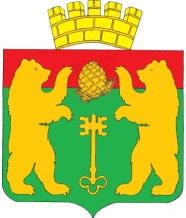 АДМИНИСТРАЦИЯ ПОСЕЛКА КЕДРОВЫЙ
КРАСНОЯРСКОГО КРАЯП О С Т А Н О В Л Е Н И ЕДолжностьКритерии оценки 
эффективности и 
качества деятельности   
учрежденийУсловияУсловияУсловияУсловияПредельный размер выплат к окладу (должностному окладу), ставке заработной платы <*>Предельный размер выплат к окладу (должностному окладу), ставке заработной платы <*>ДолжностьКритерии оценки 
эффективности и 
качества деятельности   
учрежденийнаименованиенаименованиеиндикаториндикаторПредельный размер выплат к окладу (должностному окладу), ставке заработной платы <*>Предельный размер выплат к окладу (должностному окладу), ставке заработной платы <*>12334455Руководи-тель учрежденияВыплаты за важность выполняемой работы, степень самостоятельности 
и ответственности при выполнении поставленных задачВыплаты за важность выполняемой работы, степень самостоятельности 
и ответственности при выполнении поставленных задачВыплаты за важность выполняемой работы, степень самостоятельности 
и ответственности при выполнении поставленных задачВыплаты за важность выполняемой работы, степень самостоятельности 
и ответственности при выполнении поставленных задачВыплаты за важность выполняемой работы, степень самостоятельности 
и ответственности при выполнении поставленных задачВыплаты за важность выполняемой работы, степень самостоятельности 
и ответственности при выполнении поставленных задачВыплаты за важность выполняемой работы, степень самостоятельности 
и ответственности при выполнении поставленных задачРуководи-тель учрежденияОбеспечение стабильного функционирования учрежденияобеспечение безопасных и комфортных условий для организации образовательного обеспечение безопасных и комфортных условий для организации образовательного отсутствие предписаний надзорных органовотсутствие предписаний надзорных органов10%10%Руководи-тель учрежденияОбеспечение стабильного функционирования учрежденияобеспечение безопасных и комфортных условий для организации образовательного обеспечение безопасных и комфортных условий для организации образовательного отсутствие травм, несчастных случаевотсутствие травм, несчастных случаев10%10%Руководи-тель учрежденияОбеспечение стабильного функционирования учреждениявыполнение муниципального заданиявыполнение муниципального задания100%100%10%10%Руководи-тель учрежденияВыплаты за интенсивность и высокие результаты работыВыплаты за интенсивность и высокие результаты работыВыплаты за интенсивность и высокие результаты работыВыплаты за интенсивность и высокие результаты работыВыплаты за интенсивность и высокие результаты работыВыплаты за интенсивность и высокие результаты работыВыплаты за интенсивность и высокие результаты работыРуководи-тель учрежденияОбеспечение развития учрежденияорганизация участия педагогов, обучающихся в конкурсах, мероприятиях (наличие призового места)организация участия педагогов, обучающихся в конкурсах, мероприятиях (наличие призового места)региональный уровень региональный уровень 10%10%Руководи-тель учрежденияОбеспечение развития учрежденияучастие в государственных программах участие в государственных программах привлечение дополнительных денежных средств для развития учрежденияпривлечение дополнительных денежных средств для развития учреждения30%30%Руководи-тель учрежденияОбеспечение развития учрежденияотсутствие правонарушений, совершенных обучающимисяотсутствие правонарушений, совершенных обучающимися0010%10%Руководи-тель учрежденияВыплаты за качество выполняемых работВыплаты за качество выполняемых работВыплаты за качество выполняемых работВыплаты за качество выполняемых работВыплаты за качество выполняемых работВыплаты за качество выполняемых работВыплаты за качество выполняемых работРуководи-тель учрежденияОбеспечение качества предоставляемых услуг, ответственное отношение к своим обязанностямотсутствие обоснованных жалоб на работу учреждения или действия руководителя со стороны контролирующих органов, учредителя, работников учреждения, гражданотсутствие обоснованных жалоб на работу учреждения или действия руководителя со стороны контролирующих органов, учредителя, работников учреждения, граждан0050%50%Руководи-тель учрежденияРезультативность деятельности учрежденияосвоение образовательной программы по результатам четвертных и годовых оценок обучающихсяосвоение образовательной программы по результатам четвертных и годовых оценок обучающихсякачество обученности 
не ниже 70% качество обученности 
не ниже 70% 10%10%Руководи-тель учреждениявключенность в рейтинг по итогам оценки  деятельности учреждениявключенность в рейтинг по итогам оценки  деятельности учрежденияналичие свидетельств признания высокого качества деятельности учреждения со стороны других организаций, учреждений, ведомств, органов властиналичие свидетельств признания высокого качества деятельности учреждения со стороны других организаций, учреждений, ведомств, органов власти15%15%Эффективность управления коллективомотсутствие замечаний надзорных органов в части нарушений трудового законодательстваотсутствие замечаний надзорных органов в части нарушений трудового законодательства0010%10%Эффективность управления коллективомотсутствие обращений граждан по поводу конфликтных ситуаций отсутствие обращений граждан по поводу конфликтных ситуаций 0010%10%Соответствие  локальных актов учреждения, нормативных актов учреждения, исходящей документации действующему законодательствуотсутствие замечаний к локальным и нормативным актам отсутствие замечаний к локальным и нормативным актам 0010%10%Заместитель руководителя по  ВР и УВРВыплаты за важность выполняемой работы, степень самостоятельности и ответственности при выполнении поставленных задачВыплаты за важность выполняемой работы, степень самостоятельности и ответственности при выполнении поставленных задачВыплаты за важность выполняемой работы, степень самостоятельности и ответственности при выполнении поставленных задачВыплаты за важность выполняемой работы, степень самостоятельности и ответственности при выполнении поставленных задачВыплаты за важность выполняемой работы, степень самостоятельности и ответственности при выполнении поставленных задачВыплаты за важность выполняемой работы, степень самостоятельности и ответственности при выполнении поставленных задачВыплаты за важность выполняемой работы, степень самостоятельности и ответственности при выполнении поставленных задачЗаместитель руководителя по  ВР и УВРОбеспечение стабильного функционирования учреждениясоздание условий безопасности и сохранности жизни и здоровья участников образовательного процесса, обеспечение стабильной охраны труда и техники безопасности   создание условий безопасности и сохранности жизни и здоровья участников образовательного процесса, обеспечение стабильной охраны труда и техники безопасности   отсутствие предписаний надзорных органовотсутствие предписаний надзорных органов5%5%Заместитель руководителя по  ВР и УВРОбеспечение стабильного функционирования учреждениясоздание условий безопасности и сохранности жизни и здоровья участников образовательного процесса, обеспечение стабильной охраны труда и техники безопасности   создание условий безопасности и сохранности жизни и здоровья участников образовательного процесса, обеспечение стабильной охраны труда и техники безопасности   отсутствие травм, несчастных случаевотсутствие травм, несчастных случаев5%5%Заместитель руководителя по  ВР и УВРОбеспечение стабильного функционирования учрежденияподготовка локальных,  нормативных актов  учреждения, исходящей документации, отчетной документацииподготовка локальных,  нормативных актов  учреждения, исходящей документации, отчетной документациисоответствие локальных нормативных актов учреждения нормам действующего законодательства, своевременно и качественное предоставление отчетной документациисоответствие локальных нормативных актов учреждения нормам действующего законодательства, своевременно и качественное предоставление отчетной документации10%10%Заместитель руководителя по  ВР и УВРОбеспечение стабильного функционирования учрежденияотсутствие   правонарушений, совершенных   обучающимися отсутствие   правонарушений, совершенных   обучающимися 0010%10%Заместитель руководителя по  ВР и УВРВыплаты за интенсивность и высокие результаты работыВыплаты за интенсивность и высокие результаты работыВыплаты за интенсивность и высокие результаты работыВыплаты за интенсивность и высокие результаты работыВыплаты за интенсивность и высокие результаты работыВыплаты за интенсивность и высокие результаты работыВыплаты за интенсивность и высокие результаты работыОбеспечение развития  учрежденияорганизация участия педагогов, обучающихся в профессиональных конкурсах, мероприятиях (наличие призового места)организация участия педагогов, обучающихся в профессиональных конкурсах, мероприятиях (наличие призового места)региональномрегиональном10%10%Выплаты за качество выполняемых работВыплаты за качество выполняемых работВыплаты за качество выполняемых работВыплаты за качество выполняемых работВыплаты за качество выполняемых работВыплаты за качество выполняемых работВыплаты за качество выполняемых работОтветственное отношение к своим обязанностямотсутствие обоснованных замечаний со стороны контролирующих органов, учредителя, руководителя, работников учреждения, гражданотсутствие обоснованных замечаний со стороны контролирующих органов, учредителя, руководителя, работников учреждения, граждан0050%50%Результативность деятельности учрежденияосвоение образовательной программы по результатам    четвертных и годовых оценок обучающихся   освоение образовательной программы по результатам    четвертных и годовых оценок обучающихся   качество обученности не ниже 70 % качество обученности не ниже 70 % 5%5%Результативность деятельности учрежденияреализация проектной и исследовательской деятельности реализация проектной и исследовательской деятельности охват детей, вовлеченных в проектную и исследователь-скую деятельность 
не менее 25%охват детей, вовлеченных в проектную и исследователь-скую деятельность 
не менее 25%10%10%Результативность деятельности учреждениядоля педагогических работников первой и высшей квалификационной категории доля педагогических работников первой и высшей квалификационной категории не менее 50%не менее 50%5%5%Результативность деятельности учреждениякоординация работы по прохождению педагогическими работниками стажировок, курсов повышения квалификации координация работы по прохождению педагогическими работниками стажировок, курсов повышения квалификации 100% выполнения плана100% выполнения плана5%5%Заместитель руководителя по АХЧВыплаты за важность выполняемой работы, степень самостоятельности 
и ответственности при выполнении поставленных задачВыплаты за важность выполняемой работы, степень самостоятельности 
и ответственности при выполнении поставленных задачВыплаты за важность выполняемой работы, степень самостоятельности 
и ответственности при выполнении поставленных задачВыплаты за важность выполняемой работы, степень самостоятельности 
и ответственности при выполнении поставленных задачВыплаты за важность выполняемой работы, степень самостоятельности 
и ответственности при выполнении поставленных задачВыплаты за важность выполняемой работы, степень самостоятельности 
и ответственности при выполнении поставленных задачВыплаты за важность выполняемой работы, степень самостоятельности 
и ответственности при выполнении поставленных задачЗаместитель руководителя по АХЧСоблюдение санитарно-гигиенических норм, правил техники безопасности, пожарной безопасностиСоблюдение санитарно-гигиенических норм, правил техники безопасности, пожарной безопасностиобеспечение учебных кабинетов, бытовых, хозяйственных и других помещений оборудованием и инвентарем, отвечающим требованиям правил и норм безопасности жизнедеятельности, стандартам безопасности трудаобеспечение учебных кабинетов, бытовых, хозяйственных и других помещений оборудованием и инвентарем, отвечающим требованиям правил и норм безопасности жизнедеятельности, стандартам безопасности труда100%100%10%Заместитель руководителя по АХЧОбеспечение сохранности имущества и его учетОбеспечение сохранности имущества и его учетзамечания по утрате и порче имуществазамечания по утрате и порче имущества0010%Заместитель руководителя по АХЧВыплаты за интенсивность и высокие результаты работыВыплаты за интенсивность и высокие результаты работыВыплаты за интенсивность и высокие результаты работыВыплаты за интенсивность и высокие результаты работыВыплаты за интенсивность и высокие результаты работыВыплаты за интенсивность и высокие результаты работыВыплаты за интенсивность и высокие результаты работыОперативные работыОперативные работысвоевременное обеспечение сезонной подготовки обслуживаемого здания, сооружения, оборудования и механизмовсвоевременное обеспечение сезонной подготовки обслуживаемого здания, сооружения, оборудования и механизмовВыполнение работ ранее установленного срока без снижения качестваВыполнение работ ранее установленного срока без снижения качества10%Осуществление дополнительных работОсуществление дополнительных работучастие в проведении ремонтных работ в учрежденииучастие в проведении ремонтных работ в учрежденииСвоевременно, качественноСвоевременно, качественно5%Выплаты за качество выполняемых работВыплаты за качество выполняемых работВыплаты за качество выполняемых работВыплаты за качество выполняемых работВыплаты за качество выполняемых работВыплаты за качество выполняемых работВыплаты за качество выполняемых работОтветственное отношение к своим обязанностямОтветственное отношение к своим обязанностямотсутствие обоснованных замечаний со стороны контролирующих органов, учредителя, руководителя, работников учреждения, гражданотсутствие обоснованных замечаний со стороны контролирующих органов, учредителя, руководителя, работников учреждения, граждан0035%Ресурсосбережение при выполнении работРесурсосбережение при выполнении работосуществление рационального расходования материаловосуществление рационального расходования материаловЭкономия материальных средствЭкономия материальных средств5%Ресурсосбережение при выполнении работРесурсосбережение при выполнении работосуществление рационального расходования электроэнергии, воды, теплаосуществление рационального расходования электроэнергии, воды, теплаОтсутствие превышения лимитовОтсутствие превышения лимитов5%Ресурсосбережение при выполнении работРесурсосбережение при выполнении работбесперебойная и безаварийная работа систем жизнеобеспечениябесперебойная и безаварийная работа систем жизнеобеспеченияОтсутствие замечаний по бесперебойной и безаварийной работе систем жизнеобеспеченияОтсутствие замечаний по бесперебойной и безаварийной работе систем жизнеобеспечения10%Ресурсосбережение при выполнении работРесурсосбережение при выполнении работКачественное и своевременное проведение инвентаризации школьного имуществаКачественное и своевременное проведение инвентаризации школьного имуществаОтсутствие недостачи и неустановленного оборудованияОтсутствие недостачи и неустановленного оборудования5%Ресурсосбережение при выполнении работРесурсосбережение при выполнении работУкомплектованность ставок обслуживающего персонала (лаборантов, секретарей, дворников, гардеробщиков, сторожей, уборщиков служебных помещений и рабочих по обслуживанию и текущему ремонту здания, сооружения и оборудования)Укомплектованность ставок обслуживающего персонала (лаборантов, секретарей, дворников, гардеробщиков, сторожей, уборщиков служебных помещений и рабочих по обслуживанию и текущему ремонту здания, сооружения и оборудования)100%100%5%Главный бухгалтерВыплаты за важность выполняемой работы, степень самостоятельности 
и ответственности при выполнении поставленных задачВыплаты за важность выполняемой работы, степень самостоятельности 
и ответственности при выполнении поставленных задачВыплаты за важность выполняемой работы, степень самостоятельности 
и ответственности при выполнении поставленных задачВыплаты за важность выполняемой работы, степень самостоятельности 
и ответственности при выполнении поставленных задачВыплаты за важность выполняемой работы, степень самостоятельности 
и ответственности при выполнении поставленных задачВыплаты за важность выполняемой работы, степень самостоятельности 
и ответственности при выполнении поставленных задачВыплаты за важность выполняемой работы, степень самостоятельности 
и ответственности при выполнении поставленных задачГлавный бухгалтерВедение бухгалтерского, налогового учета в соответствии 
с действующим законодатель-ством, учетной политикой учрежденияотсутствие замечаний,        претензий учредителя,руководителя, работников учреждения, граждан        отсутствие замечаний,        претензий учредителя,руководителя, работников учреждения, граждан        0015%15%Главный бухгалтерВыплаты за интенсивность и высокие результаты работыВыплаты за интенсивность и высокие результаты работыВыплаты за интенсивность и высокие результаты работыВыплаты за интенсивность и высокие результаты работыВыплаты за интенсивность и высокие результаты работыВыплаты за интенсивность и высокие результаты работыВыплаты за интенсивность и высокие результаты работыГлавный бухгалтерСоблюдение сроков,     порядка представления  финансовой отчетности  соответствие нормам законодательства  сданных отчетных          документов        соответствие нормам законодательства  сданных отчетных          документов        100%100%15%15%Главный бухгалтерЭффективность методов и способов работы по устранению замечаний надзорных органовсвоевременное выполнение планов мероприятий согласованных с учредителем, по устранению замечанийсвоевременное выполнение планов мероприятий согласованных с учредителем, по устранению замечаний100%100%10%10%Главный бухгалтерВыплаты за качество выполняемых работВыплаты за качество выполняемых работВыплаты за качество выполняемых работВыплаты за качество выполняемых работВыплаты за качество выполняемых работВыплаты за качество выполняемых работВыплаты за качество выполняемых работГлавный бухгалтерОтветственное отношение к своим обязанностямотсутствие обоснованных замечаний со стороны контролирующих органов, учредителя, руководителя, работников учрежденияотсутствие обоснованных замечаний со стороны контролирующих органов, учредителя, руководителя, работников учреждения0050%50%Главный бухгалтерЭффективность финансово-экономической  деятельностиисполнение бюджетной сметы (плана финансово-хозяйственной деятельности) учрежденияисполнение бюджетной сметы (плана финансово-хозяйственной деятельности) учреждения99% - 100%99% - 100%15%15%Главный бухгалтерЭффективность финансово-экономической  деятельностиисполнение бюджетной сметы (плана финансово-хозяйственной деятельности) учрежденияисполнение бюджетной сметы (плана финансово-хозяйственной деятельности) учреждения95% - 98%95% - 98%10%10%Главный бухгалтерЭффективность финансово-экономической  деятельностиотсутствие замечаний надзорных органов к осуществлению финансово-экономической деятельности учрежденияотсутствие замечаний надзорных органов к осуществлению финансово-экономической деятельности учреждения0015%15%